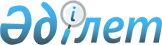 Жарқайың аудандық мәслихатының 2019 жылғы 24 желтоқсандағы № 6С-47/2 "2020-2022 жылдарға арналған аудандық бюджет туралы" шешіміне өзгерістер енгізу туралыАқмола облысы Жарқайың аудандық мәслихатының 2020 жылғы 20 желтоқсандағы № 6С-65/2 шешімі. Ақмола облысының Әділет департаментінде 2020 жылғы 23 желтоқсанда № 8255 болып тіркелді
      Қазақстан Республикасының 2008 жылғы 4 желтоқсандағы Бюджет кодексінің 109 бабына, "Қазақстан Республикасындағы жергілікті мемлекеттік басқару және өзін-өзі басқару туралы" Қазақстан Республикасының 2001 жылғы 23 қаңтардағы Заңының 6 бабының 1 тармағының 1) тармақшасына сәйкес, Жарқайың аудандық мәслихаты ШЕШІМ ҚАБЫЛДАДЫ:
      1. Жарқайың аудандық мәслихатының "2020-2022 жылдарға арналған аудандық бюджет туралы" 2019 жылғы 24 желтоқсандағы № 6С-47/2 (Нормативтік құқықтық актілерді мемлекеттік тіркеу тізілімінде № 7628 тіркелген, 2020 жылғы 15 қаңтарда Қазақстан Республикасы нормативтік құқықтық актілерінің электрондық түрдегі эталондық бақылау банкінде жарияланған) шешіміне келесі өзгерістер енгізілсін:
      1 тармақ жаңа редакцияда баяндалсын:
      "1. 2020-2022 жылдарға арналған аудандық бюджет тиісінше 1, 2 және 3 қосымшаларға сәйкес, оның ішінде 2020 жылға келесі көлемдерде бекітілсін:
      1) кірістер - 4 274 165,3 мың теңге, оның ішінде:
      салықтық түсімдер - 730066,7 мың теңге;
      салықтық емес түсімдер - 11773,6 мың теңге;
      негізгі капиталды сатудан түсетін түсімдер - 37539,0 мың теңге;
      трансферттер түсімі - 3 494 786,0 мың теңге;
      2) шығындар - 4 893 494,8 мың теңге;
      3) таза бюджеттік кредиттеу - 782,7 мың теңге, оның ішінде:
      бюджеттік кредиттер - 3808,0 мың теңге;
      бюджеттік кредиттерді өтеу - 3025,3 мың теңге;
      4) қаржы активтерімен операциялар бойынша сальдо - 68462,3 мың теңге, оның ішінде:
      қаржы активтерін сатып алу - 68462,3 мың теңге;
      5) бюджет тапшылығы (профициті) - -688574,5 мың теңге;
      6) бюджет тапшылығын қаржыландыру (профицитін пайдалану) - 688574,5 мың теңге.";
      көрсетілген шешімнің 1, 4, 5 қосымшалары осы шешімнің 1, 2, 3 қосымшаларына сәйкес жаңа редакцияда баяндалсын.
      2. Осы шешім Ақмола облысының Әділет департаментінде мемлекеттік тіркелген күнінен бастап күшіне енеді және 2020 жылдың 1 қаңтарынан бастап қолданысқа енгізіледі.
      "КЕЛІСІЛДІ" 2020 жылға арналған аудандық бюджет 2020 жылға арналған республикалық бюджеттен нысаналы трансферттер мен бюджеттік кредиттер 2020 жылға арналған облыстық бюджеттен нысаналы трансферттер
					© 2012. Қазақстан Республикасы Әділет министрлігінің «Қазақстан Республикасының Заңнама және құқықтық ақпарат институты» ШЖҚ РМК
				
      Жарқайың аудандық
мәслихат сессиясының
төрағасы

К.Байжуманова

      Жарқайың аудандық
мәслихатының хатшысы

У.Ахметова

      Жарқайың ауданының әкімдігі
Жарқайың аудандық мәслихатының
2020 жылғы 20 желтоқсандағы
№ 6С-65/2 шешіміне
1 қосымшаЖарқайың аудандық мәслихатының
2019 жылғы 24 желтоқсандағы
№ 6С-47/2 шешіміне
1 қосымша
Санаты
Санаты
Санаты
Санаты
Сома мың теңге
Сыныбы
Сыныбы
Сыныбы
Сома мың теңге
Кіші сыныбы
Кіші сыныбы
Сома мың теңге
Атауы
Сома мың теңге
I.Кірістер
4274165,3
1
Салықтық түсімдер
730066,7
01
Табыс салығы
250,0
2
Жеке табыс салығы
250,0
03
Әлеуметтiк салық
228282,0
1
Әлеуметтік салық
228282,0
04
Меншiкке салынатын салықтар
92036,0
1
Мүлiкке салынатын салықтар
92036,0
05
Тауарларға, жұмыстарға және қызметтерге салынатын iшкi салықтар
48558,0
2
Акциздер
1735,0
3
Табиғи және басқа да ресурстарды пайдаланғаны үшiн түсетiн түсiмдер
38978,0
4
Кәсiпкерлiк және кәсiби қызметтi жүргiзгенi үшiн алынатын алымдар
7845,0
08
Заңдық маңызы бар әрекеттерді жасағаны және (немесе) оған уәкілеттігі бар мемлекеттік органдар немесе лауазымды адамдар құжаттар бергені үшін алынатын міндетті төлемдер
360940,7
1
Мемлекеттік баж
360940,7
2
Салықтық емес түсiмдер
11773,6
01
Мемлекеттік меншіктен түсетін кірістер
6625,0
5
Мемлекет меншігіндегі мүлікті жалға беруден түсетін кірістер
6413,0
7
Мемлекеттік бюджеттен берілген кредиттер бойынша сыйақылар
212,0
04
Мемлекеттік бюджеттен қаржыландырылатын, сондай-ақ Қазақстан Республикасы Ұлттық Банкінің бюджетінен (шығыстар сметасынан) қамтылатын және қаржыландырылатын мемлекеттік мекемелер салатын айыппұлдар, өсімпұлдар, санкциялар, өндіріп алулар
70,6
1
Мұнай секторы ұйымдарынан және Жәбірленушілерге өтемақы қорына түсетін түсімдерді қоспағанда, мемлекеттік бюджеттен қаржыландырылатын, сондай-ақ Қазақстан Республикасы Ұлттық Банкінің бюджетінен (шығыстар сметасынан) қамтылатын және қаржыландырылатын мемлекеттік мекемелер салатын айыппұлдар, өсімпұлдар, санкциялар, өндіріп алулар
70,6
06
Басқа да салықтық емес түсiмдер
5078,0
1
Басқа да салықтық емес түсiмдер
5078,0
3
Негізгі капиталды сатудан түсетін түсімдер
37539,0
01
Мемлекеттік мекемелерге бекітілген мемлекеттік мүлікті сату
23379,0
1
Мемлекеттік мекемелерге бекітілген мемлекеттік мүлікті сату
23379,0
03
Жердi және материалдық емес активтердi сату
14160,0
1
Жерді сату
14160,0
4
Трансферттер түсімі 
3494786,0
02
Мемлекеттiк басқарудың жоғары тұрған органдарынан түсетiн трансферттер
3494786,0
2
Облыстық бюджеттен түсетін трансферттер
3494786,0
Функционалдық топ
Функционалдық топ
Функционалдық топ
Функционалдық топ
Сома мың теңге
Бюджеттік бағдарламалардың әкімшісі
Бюджеттік бағдарламалардың әкімшісі
Бюджеттік бағдарламалардың әкімшісі
Сома мың теңге
Бағдарлама
Бағдарлама
Сома мың теңге
Атауы
Сома мың теңге
II. Шығындар
4893494,8
01
Жалпы сипаттағы мемлекеттiк қызметтер 
309478,4
112
Аудан (облыстық маңызы бар қала) мәслихатының аппараты
20508,7
001
Аудан (облыстық маңызы бар қала) мәслихатының қызметін қамтамасыз ету жөніндегі қызметтер
20508,7
122
Аудан (облыстық маңызы бар қала) әкімінің аппараты
142750,9
001
Аудан (облыстық маңызы бар қала) әкімінің қызметін қамтамасыз ету жөніндегі қызметтер
116476,7
003
Мемлекеттік органның күрделі шығыстары
15873,1
113
Төменгі тұрған бюджеттерге берілетін нысаналы ағымдағы трансферттер
10401,1
459
Ауданның (облыстық маңызы бар қаланың) экономика және қаржы бөлімі
42438,7
001
Ауданның (облыстық маңызы бар қаланың) экономикалық саясаттын қалыптастыру мен дамыту, мемлекеттік жоспарлау, бюджеттік атқару және коммуналдық меншігін басқару саласындағы мемлекеттік саясатты іске асыру жөніндегі қызметтер
35839,0
003
Салық салу мақсатында мүлікті бағалауды жүргізу
532,7
010
Жекешелендіру, коммуналдық меншікті басқару, жекешелендіруден кейінгі қызмет және осыған байланысты дауларды реттеу
467,0
113
Төменгі тұрған бюджеттерге берілетін нысаналы ағымдағы трансферттер
5600,0
492
Ауданның (облыстық маңызы бар қаланың) тұрғын үй-коммуналдық шаруашылығы, жолаушылар көлігі, автомобиль жолдары және тұрғын үй инспекциясы бөлімі
67768,0
001
Жергілікті деңгейде тұрғын үй-коммуналдық шаруашылық, жолаушылар көлігі, автомобиль жолдары және тұрғын үй инспекциясы саласындағы мемлекеттік саясатты іске асыру жөніндегі қызметтер
28554,2
113
Төменгі тұрған бюджеттерге берілетін нысаналы ағымдағы трансферттер
39213,8
454
Ауданның (облыстық маңызы бар қаланың) кәсіпкерлік және ауыл шаруашылығы бөлімі
36012,1
001
Жергілікті деңгейде кәсіпкерлікті және ауыл шаруашылығын дамыту саласындағы мемлекеттік саясатты іске асыру жөніндегі қызметтер
36012,1
02
Қорғаныс
9797,0
122
Аудан (облыстық маңызы бар қала) әкімінің аппараты
9797,0
005
Жалпыға бірдей әскери міндетті атқару шеңберіндегі іс-шаралар
5010,0
006
Аудан (облыстық маңызы бар қала) ауқымындағы төтенше жағдайлардың алдын алу және оларды жою
3257,0
007
Аудандық (қалалық) ауқымдағы дала өрттерінің, сондай-ақ мемлекеттік өртке қарсы қызмет органдары құрылмаған елдi мекендерде өрттердің алдын алу және оларды сөндіру жөніндегі іс-шаралар
1530,0
03
Қоғамдық тәртіп, қауіпсіздік, құқықтық, сот, қылмыстық-атқару қызметі
1340,0
492
Ауданның (облыстық маңызы бар қаланың) тұрғын үй-коммуналдық шаруашылығы, жолаушылар көлігі, автомобиль жолдары және тұрғын үй инспекциясы бөлімі
1340,0
021
Елдi мекендерде жол қозғалысы қауiпсiздiгін қамтамасыз ету
1340,0
04
Бiлiм беру
3090770,4
464
Ауданның (облыстық маңызы бар қаланың) білім бөлімі
3031816,3
001
Жергілікті деңгейде білім беру саласындағы мемлекеттік саясатты іске асыру жөніндегі қызметтер
18959,6
003
Жалпы білім беру
1936934,6
005
Ауданның (облыстық маңызы бар қаланың) мемлекеттiк бiлiм беру мекемелер үшiн оқулықтар мен оқу-әдістемелік кешендерді сатып алу және жеткiзу
10433,9
006
Балаларға қосымша білім беру
54230,0
009
Мектепке дейінгі тәрбие мен оқыту ұйымдарының қызметін қамтамасыз ету
274915,3
015
Жетім баланы (жетім балаларды) және ата-анала-рының қамқорынсыз қалған баланы (балаларды) күтіп-ұстауға қамқоршыларға (қорғаншыларға) ай сайынға ақшалай қаражат төлемі
9040,0
023
Әдістемелік жұмыс
26728,4
040
Мектепке дейінгі білім беру ұйымдарында мемлекеттік білім беру тапсырысын іске асыруға 
72583,1
067
Ведомстволық бағыныстағы мемлекеттік мекемелер мен ұйымдардың күрделі шығыстары
627991,4
465
Ауданның (облыстық маңызы бар қаланың) дене шынықтыру және спорт бөлімі
58804,1
017
Балалар мен жасөспірімдерге спорт бойынша қосымша білім беру
58804,1
472
Ауданның (облыстық маңызы бар қаланың) құрылыс, сәулет және қала құрылысы бөлімі
150,0
022
Бастауыш, негізгі орта және жалпы орта білім беру объектілерін салу және реконструкциялау
150,0
06
Әлеуметтiк көмек және әлеуметтiк қамсыздандыру
209958,6
451
Ауданның (облыстық маңызы бар қаланың) жұмыспен қамту және әлеуметтік бағдарламалар бөлімі
207858,6
001
Жергілікті деңгейде халық үшін әлеуметтік бағдарламаларды жұмыспен қамтуды қамтамасыз етуді іске асыру саласындағы мемлекеттік саясатты іске асыру жөніндегі қызметтер 
28255,9
002
Жұмыспен қамту бағдарламасы
52548,0
005
Мемлекеттік атаулы әлеуметтік көмек 
41810,2
007
Жергілікті өкілетті органдардың шешімі бойынша мұқтаж азаматтардың жекелеген топтарына әлеуметтік көмек
21874,9
010
Үйден тәрбиеленіп оқытылатын мүгедек балаларды материалдық қамтамасыз ету
583,5
011
Жәрдемақыларды және басқа да әлеуметтік төлемдерді есептеу, төлеу мен жеткізу бойынша қызметтерге ақы төлеу
719,0
014
Мұқтаж азаматтарға үйде әлеуметтiк көмек көрсету
1443,5
017
Оңалтудың жеке бағдарламасына сәйкес мұқтаж мүгедектердi мiндеттi гигиеналық құралдармен қамтамасыз ету, қозғалуға қиындығы бар бірінші топтағы мүгедектерге жеке көмекшінің және есту бойынша мүгедектерге қолмен көрсететiн тіл маманының қызметтерін ұсыну
2766,4
023
Жұмыспен қамту орталықтарының қызметін қамтамасыз ету
21971,2
050
Қазақстан Республикасында мүгедектердің құқықтарын қамтамасыз етуге және өмір сүру сапасын жақсарту
3308,0
054
Үкіметтік емес ұйымдарда мемлекеттік әлеуметтік тапсырысты орналастыру
32578,0
464
Ауданның (облыстық маңызы бар қаланың) білім бөлімі
2100,0
030
Патронат тәрбиешілерге берілген баланы (балаларды) асырап бағу
2100,0
07
Тұрғын үй-коммуналдық шаруашылық
613818,6
472
Ауданның (облыстық маңызы бар қаланың) құрылыс, сәулет және қала құрылысы бөлімі
263748,5
003
Коммуналдық тұрғын үй қорының тұрғын үйін жобалау және (немесе) салу, реконструкциялау
230140,0
004
Инженерлік-коммуникациялық инфрақұрылымды жобалау, дамыту және (немесе) жайластыру
33508,5
058
Ауылдық елді мекендердегі сумен жабдықтау және су бұру жүйелерін дамыту
100,0
492
Ауданның (облыстық маңызы бар қаланың) тұрғын үй-коммуналдық шаруашылығы, жолаушылар көлігі, автомобиль жолдары және тұрғын үй инспекциясы бөлімі
350070,1
003
Мемлекеттік тұрғын үй қорын сақтауды ұйымдастыру
7624,0
011
Шағын қалаларды жылумен жабдықтауды үздіксіз қамтамасыз ету
181544,4
012
Сумен жабдықтау және су бұру жүйесінің жұмыс істеуі
69727,9
016
Елдi мекендердiң санитариясын қамтамасыз ету
15342,1
018
Елдi мекендердi абаттандыру және көгалдандыру
2000,0
026
Ауданның (облыстық маңызы бар қаланың) коммуналдық меншігіндегі жылу желілерін пайдалануды ұйымдастыру
50000,0
031
Кондоминиум объектілеріне техникалық паспорттар дайындау
851,7
070
Қазақстан Республикасында төтенше жағдай режимінде коммуналдық қызметтерге ақы төлеу бойынша халықтың төлемдерін өтеу
22980,0
08
Мәдениет, спорт, туризм және ақпараттық кеңістiк
373880,6
455
Ауданның (облыстық маңызы бар қаланың) мәдениет және тілдерді дамыту бөлімі
300636,4
001
Жергілікті деңгейде тілдерді және мәдениетті дамыту саласындағы мемлекеттік саясатты іске асыру жөніндегі қызметтер
7 999,6
003
Мәдени-демалыс жұмысын қолдау
126502,7
006
Аудандық (қалалық) кiтапханалардың жұмыс iстеуi
60964,2
007
Мемлекеттiк тiлдi және Қазақстан халқының басқа да тiлдерін дамыту
10325,0
032
Ведомстволық бағыныстағы мемлекеттік мекемелер мен ұйымдардың күрделі шығыстары
94844,9
456
Ауданның (облыстық маңызы бар қаланың) ішкі саясат бөлімі
53493,8
001
Жергілікті деңгейде ақпарат, мемлекеттілікті нығайту және азаматтардың әлеуметтік сенімділігін қалыптастыру саласында мемлекеттік саясатты іске асыру жөніндегі қызметтер
15256,9
002
Мемлекеттік ақпараттық саясат жүргізу жөніндегі қызметтер
31000,0
003
Жастар саясаты саласында іс-шараларды іске асыру
7236,9
465
Ауданның (облыстық маңызы бар қаланың) дене шынықтыру және спорт бөлімі
19650,4
001
Жергілікті деңгейде дене шынықтыру және спорт саласындағы мемлекеттік саясатты іске асыру жөніндегі қызметтер
9169,2
006
Аудандық (облыстық маңызы бар қалалық) деңгейде спорттық жарыстар өткiзу
7440,0
007
Әртүрлi спорт түрлерi бойынша аудан (облыстық маңызы бар қала) құрама командаларының мүшелерiн дайындау және олардың облыстық спорт жарыстарына қатысуы
2722,0
032
Ведомстволық бағыныстағы мемлекеттік мекемелер мен ұйымдардың күрделі шығыстары
319,2
472
Ауданның (облыстық маңызы бар қаланың) құрылыс, сәулет және қала құрылысы бөлімі
100,0
008
Cпорт объектілерін дамыту
100,0
10
Ауыл, су, орман, балық шаруашылығы, ерекше қорғалатын табиғи аумақтар, қоршаған ортаны және жануарлар дүниесін қорғау, жер қатынастары
31139,5
459
Ауданның (облыстық маңызы бар қаланың) экономика және қаржы бөлімі
2185,6
099
Мамандарға әлеуметтік қолдау көрсету жөніндегі шараларды іске асыру
2185,6
463
Ауданның (облыстық маңызы бар қаланың) жер қатынастары бөлімі
24233,9
001
Аудан (облыстық маңызы бар қала) аумағында жер қатынастарын реттеу саласындағы мемлекеттік саясатты іске асыру жөніндегі қызметтер
15645,7
003
Елдi мекендердi жер-шаруашылық орналастыру
7700,0
004
Жердi аймақтарға бөлу жөнiндегi жұмыстарды ұйымдастыру
888,2
473
Ауданның (облыстық маңызы бар қаланың) ветеринария бөлімі
4720,0
001
Жергілікті деңгейде ветеринария саласындағы мемлекеттік саясатты іске асыру жөніндегі қызметтер
4720,0
11
Өнеркәсіп, сәулет, қала құрылысы және құрылыс қызметі
26641,4
472
Ауданның (облыстық маңызы бар қаланың) құрылыс, сәулет және қала құрылысы бөлімі
26641,4
001
Жергілікті деңгейде құрылыс, сәулет және қала құрылысы саласындағы мемлекеттік саясатты іске асыру жөніндегі қызметтер
20266,4
013
Аудан аумағында қала құрылысын дамытудың кешенді схемаларын, аудандық (облыстық) маңызы бар қалалардың, кенттердің және өзге де ауылдық елді мекендердің бас жоспарларын әзірлеу
6375,0
12
Көлiк және коммуникация
10716,4
492
Ауданның (облыстық маңызы бар қаланың) тұрғын үй-коммуналдық шаруашылығы, жолаушылар көлігі, автомобиль жолдары және тұрғын үй инспекциясы бөлімі
10716,4
023
Автомобиль жолдарының жұмыс істеуін қамтамасыз ету
6684,0
037
Әлеуметтік маңызы бар қалалық (ауылдық), қала маңындағы және ауданішілік қатынастар бойынша жолаушылар тасымалдарын субсидиялау 
4032,4
13
Басқалар
7540,9
459
Ауданның (облыстық маңызы бар қаланың) экономика және қаржы бөлімі
7380,9
012
Ауданның (облыстық маңызы бар қаланың) жергілікті атқарушы органының резерві
7380,9
454
Ауданның (облыстық маңызы бар қаланың) кәсіпкерлік және ауыл шаруашылығы бөлімі
160,0
006
Кәсіпкерлік қызметті қолдау
160,0
14
Борышқа қызмет көрсету
212,0
459
Ауданның (облыстық маңызы бар қаланың) экономика және қаржы бөлімі
212,0
021
Жергілікті атқарушы органдардың облыстық бюджеттен қарыздар бойынша сыйақылар мен өзге де төлемдерді төлеу бойынша борышына қызмет көрсету
212,0
15
Трансферттер
208201,0
459
Ауданның (облыстық маңызы бар қаланың) экономика және қаржы бөлімі
208201,0
006
Пайдаланылмаған (толық пайдаланылмаған) нысаналы трансферттерді қайтару
3644,3
054
Қазақстан Республикасының Ұлттық қорынан берілетін нысаналы трансферт есебінен республикалық бюджеттен бөлінген пайдаланылмаған (түгел пайдаланылмаған) нысаналы трансферттердің сомасын қайтару
0,7
038
Субвенциялар 
204556,0
III. Таза бюджеттiк кредиттеу 
782,7
Бюджеттік кредиттер
3808,0
10
Ауыл, су, орман, балық шаруашылығы, ерекше қорғалатын табиғи аумақтар, қоршаған ортаны және жануарлар дүниесін қорғау, жер қатынастары
3808,0
459
Ауданның (облыстық маңызы бар қаланың) экономика және қаржы бөлімі
3808,0
018
Мамандарды әлеуметтік қолдау шараларын іске асыру үшін бюджеттік кредиттер
3808,0
5
Бюджеттік кредиттерді өтеу
3025,3
01
Бюджеттік кредиттерді өтеу
3025,3
1
Мемлекеттік бюджеттен берілген бюджеттік кредиттерді өтеу
3025,3
IV. Қаржы активтерiмен операциялар бойынша сальдо 
68462,3
Қаржы активтерiн сатып алу
68462,3
13
Басқалар
68462,3
492
Ауданның (облыстық маңызы бар қаланың) тұрғын үй-коммуналдық шаруашылығы, жолаушылар көлігі, автомобиль жолдары және тұрғын үй инспекциясы бөлімі
68462,3
065
Заңды тұлғалардың жарғылық капиталын қалыптастыру немесе ұлғайту
68462,3
V. Бюджет тапшылығы (профициті) 
-688574,5
VI. Бюджет тапшылығын қаржыландыру (профицитін пайдалану)
688574,5
7
Қарыздар түсімі
636225,6
01
Мемлекеттік ішкі қарыздар 
636225,6
2
Қарыз алу келісім-шарттары
636225,6
16
Қарыздарды өтеу
3025,3
459
Ауданның (облыстық маңызы бар қаланың) экономика және қаржы бөлімі
3025,3
005
Жергілікті атқарушы органның жоғары тұрған бюджет алдындағы борышын өтеу
3025,3
8
Бюджет қаражатының пайдаланылатын қалдықтары
55374,2
01
Бюджет қаражаты қалдықтары
55374,2
1
Бюджет қаражатының бос қалдықтары
55374,2Жарқайың аудандық мәслихатының
2020 жылғы 20 желтоқсандағы
№ 6С-65/2 шешіміне
2 қосымшаЖарқайың аудандық мәслихатының
2019 жылғы 24 желтоқсандағы
№ 6С-47/2 шешіміне
4 қосымша
Атауы
Сома мың теңге
Барлығы
455380,6
Ағымдағы нысаналы трансферттер
451572,6
оның iшiнде:
Ауданның бiлiм бөлімі
326575,0
мемлекеттік мектепке дейінгі білім беру ұйымдары педагогтерінің еңбегіне ақы төлеуді ұлғайтуға
28519,0
орта білім беру ұйымдарын жан басына шаққандағы қаржыландыруды сынақтан өткізуге
20472,0
мемлекеттік орта білім беру ұйымдары педагогтерінің еңбегіне ақы төлеуді ұлғайтуға
190977,0
мемлекеттік орта білім беру ұйымдарының педагогтеріне біліктілік санаты үшін қосымша ақы төлеуге 
86607,0
Ауданның дене шынықтыру және спорт бөлімі
3602,0
дене шынықтыру және спорт саласындағы мемлекеттік орта және қосымша білім беру ұйымдары педагогтерінің еңбекақысын ұлғайтуға
3602,0
Ауданның жұмыспен қамту және әлеуметтік бағдарламалар бөлімі
85393,2
мемлекеттік атаулы әлеуметтік көмек төлеміне
33560,2
үкіметтік емес ұйымдарда мемлекеттік әлеуметтік тапсырысты орналастыруға
16545,0
еңбек нарығын дамытуға
31623,0
мемлекеттік халықты әлеуметтік қорғау ұйымдарында арнаулы әлеуметтік қызмет көрсететін жұмыскерлердің жалақысына қосымша ақылар белгілеуге
357,0
мүгедектерді міндетті гигиеналық құралдармен қамтамасыз ету нормаларын ұлғайтуға
2221,0
техникалық көмекші (компенсаторлық) құралдар тізбесін кеңейтуге
1087,0
Ауданның тұрғын үй-коммуналдық шаруашылығы, жолаушылар көлігі, автомобиль жолдары және тұрғын үй инспекциясы бөлімі
22980,0
Қазақстан Республикасында төтенше жағдай режимінде коммуналдық қызметтерге ақы төлеу бойынша халықтың төлемдерін өтеуге
22980,0
Ауданның мәдениет және тілдерді дамыту бөлімі
13022,4
мемлекеттік мәдениет ұйымдарының және архив мекемелерінің басқарушы және негізгі персоналына мәдениет ұйымдарындағы және архив мекемелеріндегі ерекше еңбек жағдайлары үшін лауазымдық айлықақысына қосымша ақылар белгілеуге
13022,4
Бюджеттік несиелер
3808,0
оның iшiнде:
Аудандық экономика және қаржы бөлімі
3808,0
мамандарды әлеуметтік қолдау шараларын іске асыру үшін
3808,0Жарқайың аудандық мәслихатының
2020 жылғы 20 желтоқсандағы
№ 6С-65/2 шешіміне
3 қосымшаЖарқайың аудандық мәслихатының
2019 жылғы 24 желтоқсандағы
№ 6С-47/2 шешіміне
5 қосымша
Атауы
Сома мың теңге
Барлығы
700596,4
Ағымдағы нысаналы трансферттер
403995,6
оның iшiнде:
Ауданның экономика және қаржы бөлімі
5600,0
бюджеттік атқару есебінің бірыңғай ақпараттық алаңын енгізуге
5600,0
Ауданның бiлiм бөлімі
284147,7
мектептерде ІТ-сыныптарын ашуға
5700,0
аз қамтылған отбасынан шыққан мектеп оқушыларын ыстық тамақпен қамтамасыз етуге
999,8
1-сынып оқушыларын ыстық тамақпен қамтамасыз етуге
1938,9
аз қамтылған отбасынан шыққан мектеп оқушыларын мектеп формасымен және кеңсе тауарларымен қамтамасыз етуге
1031,5
"Денсаулық пен тіршілік дағдыларын қалыптастыру және кәмелетке толмаған жасөспірімдер арасында өзіне-өзі қол жұмсаудың алдын алу" бағдарламасын енгізуге
1190,0
мектептерге компьютерлерді сатып алуға
12600,0
ресурстық орталықтарды жарақтандыруға
935,3
мемлекеттік мектепке дейінгі білім беру ұйымдарының педагог қызметкерлердің 42 күнтізбелік күнге ұзақтығы 56 күнге дейін жыл сайынғы ақылы еңбек демалысын ұлғайтуға
2895,4
жаңартылған білім беру мазмұн жағдайында бастауыш, негізгі және жалпы орта білімнің оқу бағдарламаларын іске асыратын білім беру ұйымдарының мұғалімдеріне қосымша ақы төлеуге
196290,0
мектеп педагог-психологтарына лауазымдық жалақысы мөлшерін ұлғайтуға
3187,0
жаратылыстану-математикалық бағыттағы пәндерді ағылшын тілінде оқытқаны үшін қосымша ақы төлеуге
700,0
магистр дәрежесі бар мұғалімдерге қосымша ақы төлеуге
1720,0
жас мұғалімдерге тәлімгерлік үшін мұғалімдерге қосымша ақы төлеуге
470,0
бастауыш, негізгі және жалпы орта білім беру ұйымдарының қызметкерлеріне сынып жетекшілігі үшін қосымша ақыны ұлғайтуға
3405,0
бастауыш, негізгі және жалпы орта білім беру қызметкерлеріне дәптер мен жазба жұмыстарын тексергені үшін қосымша ақыны ұлғайтуға
2653,0
мемлекеттік орта білім беру ұйымдарының педагог қызметкерлердің 42 күнтізбелік күнге ұзақтығы 56 күнге дейін жыл сайынғы ақылы еңбек демалысын ұлғайтуға
1330,0
робототехника кабинеттерді сатып алуға
3696,0
бiлiм беру объектілері үшін блокты-модульдік қазандық сатып алуға
30340,8
білім беру объектілері үшін мектеп автобустарын сатып алуға
13065,0
Ауданның жұмыспен қамту және әлеуметтік бағдарламалар бөлімі
24520,0
еңбек нарығын дамытуға
2778,0
қысқа мерзімдік кәсіби оқытуды іске асыруға
3950,0
халықты жұмыспен қамту орталықтарына әлеуметтік жұмыс жөніндегі консультанттар мен ассистенттерді енгізуге
7467,0
мемлекеттік атаулы әлеуметтік көмек төлеміне
1950,0
мемлекеттік тапсырыс аясында арнайы әлеуметтік қызмет көрсетуге
7000,0
көпбалалы аналар мен көпбалалы отбасылардан шыққан балалардың жеңілдікпен жол жүруді қамтамасыз етуге
375,0
Ұлы Отан соғысындағы Жеңістің 75-жылдығына орай бір жолғы материалдық көмекті төлеуге
1000,0
Ауданның тұрғын үй-коммуналдық шаруашылығы, жолаушылар көлігі, автомобиль жолдары және тұрғын үй инспекциясы бөлімі
89727,9
Жылумен жабдықтайтын кәсіпорындардың жылу беру мезгіліне дайындалуға
20000,0
Жарқайың ауданы Державин қаласының тазарту құрылыстарымен канализациялық желілердің қызмет етуі
69727,9
Нысаналы даму трансферттерi
296 600,8
оның iшiнде:
Ауданның құрылыс, сәулет және қала құрылысы бөлімі
263138,5
Державин қаласының Молодежный шағын ауданындағы 60 пәтерлі тұрғын үйді (7 позиция) реконструкциялау
230040,0
Державин қаласының Молодежный шағын ауданындағы 60 пәтерлік тұрғын үйге (7 позиция) инженерлік жүйесін салу және абаттандыру 
33 098,5
Ауданның тұрғын үй-коммуналдық шаруашылығы, жолаушылар көлігі, автомобиль жолдары және тұрғын үй инспекциясы бөлімі
33462,3
"Коммунсервис" ШЖҚ МКК жарғылық капиталын ұлғайтуға
33462,3